ФГБУ «ОС «Горно-Алтайское»Адрес: 649000, Республика Алтай, г.Горно-Алтайск, ул. Плодовоягодная 47Тел/факс: 8(38822)25663 – отд.            реализацииТел: 8(38822)22179 – бухгалтерия Эл.почта: pitomnik-04@mail.ruАдрес сайта: www.oph04.ruУтверждаю: ИО директора ФГБУ «ОС «Горно-Алтайское»Грифленков В. А.__________________ПРАЙС ЛИСТ №6НА ПОСАДОЧНЫЙ МАТЕРИАЛ МНОГОЛЕТНИХ  ЦВЕТОЧНЫХ КУЛЬТУР ВЕСНА, 2019 год.Зам. директора  по реализации   Дьячкова Т.Б.________________  №КУЛЬТУРА / СОРТКУЛЬТУРА / СОРТЦЕНА ЗА 1шт.рубЦЕНА ЗА 1шт.руб№КУЛЬТУРА / СОРТКУЛЬТУРА / СОРТрозничнаяОптовая АСТРА НОВОБЕЛЬВИЙСКАЯАСТРА НОВОБЕЛЬВИЙСКАЯАСТРА НОВОБЕЛЬВИЙСКАЯАСТРА НОВОБЕЛЬВИЙСКАЯАСТРА НОВОБЕЛЬВИЙСКАЯ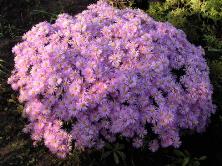 Голубой БукетВысотой от 50 до 150 см с прямостоящим стеблем, соцветием собраны в метелку на концах побега диаметром 2-4 см, цветущей в период сентябрь – октябрь.4030БАДАНБАДАНБАДАНБАДАНБАДАН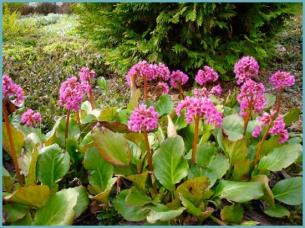 Бадан  толстолистный Это многолетник с толстым, почти горизонтальным корневищем и крупными кожистыми блестящими листьями, краснеющими к осени. Розовые цветки растения  собраны на верхушке невысоких стеблей в плотные соцветия. Высота растения 25-40 см. Цветет он в мае. Крупные блестящие листья сохраняют декоративность до конца вегетации и даже под снег уходят зелеными. Цветет в апреле-мае. Зимует в любом регионе нашей страны 4025БАРВИНОКБАРВИНОКБАРВИНОКБАРВИНОКБАРВИНОК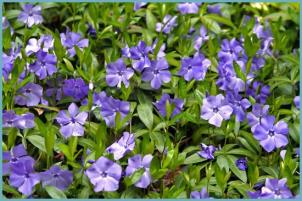 Барвинок Вечнозеленый многолетник. Неприхотливый в уходе, Листья растения как будто покрыты восковым налетом, плотные и блестящие. Соцветие нежно-фиолетовых, нежно-синих оттенков состоит из пяти лепестков.  Даже листва барвинка — прекрасное украшение клумбы. Высадив барвинок в цветнике можно навсегда избавиться от необходимости бороться с сорняками. Барвинок приживается на любых почвах3025ВЕРБЕЙНИКВЕРБЕЙНИКВЕРБЕЙНИКВЕРБЕЙНИКВЕРБЕЙНИК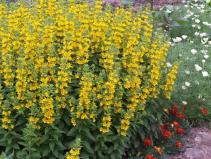 ФейервергМноголетник, с вертикально растущими густо облиственными стеблями высотой до 60-80 см, формирующими плотные кусты. Цветы золотисто-желтые с оранжевой серединой, звездчато-колокольчатые, вырастают в пазухах листьев по 1-2 шт. Цветет в течение месяца и больше, начиная с конца июня. Быстро разрастается, при благоприятных условиях требует ограничения, поскольку вытесняет менее выносливых соседей.4030ГАЙЛАРДИЯГАЙЛАРДИЯГАЙЛАРДИЯГАЙЛАРДИЯГАЙЛАРДИЯ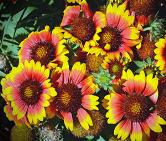 ГайлардияМноголетняя - небольшой раскидистый куст, высотой от 25 до 90 см. Стебель разветвленный, обильно покрытый листьями. Главное достояние растения – красочные, яркие цветы. Цветет обильно, начиная со второй половины июня и до самых заморозков. На одном кустарнике растения цветы разной окраски  края лепестков светлее, чем середина соцветия. Цветы долго сохраняют свою свежесть и после срезки .30ГОРЕЦГОРЕЦГОРЕЦГОРЕЦГОРЕЦ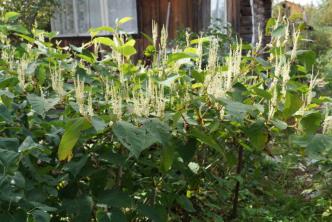 Горец сахалинскийМноголетнее растение, способное вырасти до 5 м в высоту. Стебель у него прямостоячий, пустой внутри, гладкий, разветвленный в верхней части, с толстыми междоузлиями. Листья крупные, с волнистыми краями, немного опушенные снизу. Летом они зеленого цвета с красными пятнышками, осенью и зимой цвет меняется на красно-коричневый, поэтому горец напоминает бамбук. Используют горец и в качестве декоративного растения, которое вырастает до 3-4 метров, украшает собой участок, и закрывает неприглядные строения или изгороди, создает тень3025ЛИЛЕЙНИКЛИЛЕЙНИКЛИЛЕЙНИКЛИЛЕЙНИКЛИЛЕЙНИК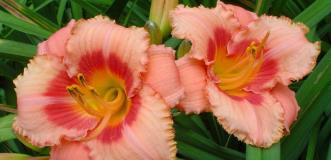 Абрикосово-розовыйСветолюбив. Высота растения до 65 см.. Диаметр цветка -11 см. Цвет цветка абрикосово- розовый, цветет  с июня  по август. Применение: цветочные группы, миксбордеры, для оформления водоемов65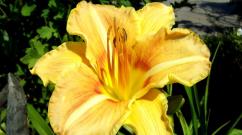 ТеркинСветолюбив. Высота растения до 80 см.  Цветки желто-коричневые  с серединкой желтого цвета;   65МОЛОДИЛОМОЛОДИЛОМОЛОДИЛОМОЛОДИЛОМОЛОДИЛО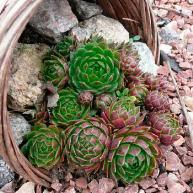 Молодило кровельныйРозетки листьев плосковатые, низкие - до 5-7 см в диаметре. Они ярко-зеленые, с ресничками по краю, продолговатые, обратно-яйцевидные и заостренные на верхушке. Цветки темно- или светло-пурпурные, по жилкам зеленоватые, звездчато-раскрытые. Соцветия многоцветковые, широкие, щитковидные. Цветение с июля по сентябрь30ОЧИТОК (СЕДУМ)ОЧИТОК (СЕДУМ)ОЧИТОК (СЕДУМ)ОЧИТОК (СЕДУМ)ОЧИТОК (СЕДУМ)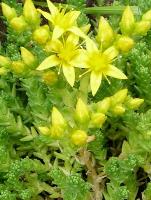 Очиток едкийСветло-зеленое растение высотой 5-15 см с тонким разветвленным корневищем. Стебли восходящие. Листья очередные, мясистые, сидячие, яйцевидные, тупые, с нижней стороны заметно вздутые, на вкус жгучие. Цветки расположены на коротких цветоножках, собраны в концевые колосовидные соцветия, состоящие из нескольких завитков или полузонтиков. Растет по солнечным сухим местам, на песчано-каменистой почве: на скалах, осыпях.2020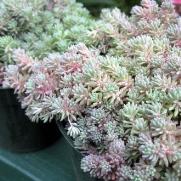 Очиток испанскийОбразует куртину высотой 5-15 см.Листья бледно-зеленые, светло-желтые, розовато-серые или пурпурные в зависимости от сорта. Цветки белые или розоватые. Цветет в июне-июле. В засушливых условиях превращается в однолетник. На плодородных почвах быстро разрастается. Хорошо размножается самосевом2520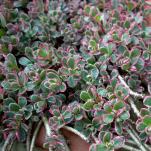 Очиток  ложныйМноголетние низкорослые растения с ползучими и приподнимающимися стеблями. Произрастают в юго-западной части Азии. В Российской Федерации – на территории Кавказа. Овальной формы средние листья содержат зубчатые края. В плотные соцветия собраны мелкие цветки пурпурного цвета. Вследствие этого вид имеет другое название – пурпурный ковер. Обладают зимостойкостью2520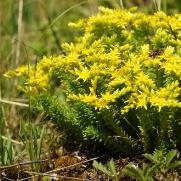 Очиток  шестигранныйОбразует плотные коврики высотой 5-7 см. Цветоносы высотой до 15 см. Листья зеленые, расположены вокруг стебля по спирали. Цветки ярко-желтые. Цветет в июне-июле. Засухоустойчив. Теневынослив. Быстро размножается. Можно выращивать в контейнерах. Подходит для использования в каркасных топиариях, озеленения крыш 2520ПАПОРОТНИКПАПОРОТНИКПАПОРОТНИКПАПОРОТНИКПАПОРОТНИК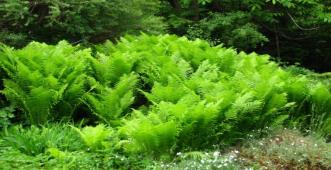 Папоротник СтраусникВетви широкие, перистые, имеют светло-зеленую окраску. Эта разновидность папоротника хорошо переносит морозы и растет даже на скудных почвах. Однако при посадке нужно и выращивании нужно учитывать, что земля не должна надолго оставаться сухой. Место можно выбрать тенистое или открытое.7050СОЛИДАГО (ЗОЛОТАРНИК)СОЛИДАГО (ЗОЛОТАРНИК)СОЛИДАГО (ЗОЛОТАРНИК)СОЛИДАГО (ЗОЛОТАРНИК)СОЛИДАГО (ЗОЛОТАРНИК)СОЛИДАГО (ЗОЛОТАРНИК)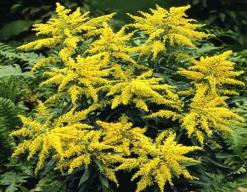 Солидаго  (Золотарник)У золотарника прямостоячий жесткий стебель до метра в высоту, в нижней части красновато-бурого или фиолетового оттенка, в верхней зеленый. Цветки небольшие, золотисто-желтые, образуют кистевидное соцветие. Раньше из цветов золотарника получали жёлтую краску. Семена с пушком, как у одуванчика, разносятся ветром на значительные расстояния.Солидаго  (Золотарник)У золотарника прямостоячий жесткий стебель до метра в высоту, в нижней части красновато-бурого или фиолетового оттенка, в верхней зеленый. Цветки небольшие, золотисто-желтые, образуют кистевидное соцветие. Раньше из цветов золотарника получали жёлтую краску. Семена с пушком, как у одуванчика, разносятся ветром на значительные расстояния.Солидаго  (Золотарник)У золотарника прямостоячий жесткий стебель до метра в высоту, в нижней части красновато-бурого или фиолетового оттенка, в верхней зеленый. Цветки небольшие, золотисто-желтые, образуют кистевидное соцветие. Раньше из цветов золотарника получали жёлтую краску. Семена с пушком, как у одуванчика, разносятся ветром на значительные расстояния.3525СНЫТЬСНЫТЬСНЫТЬСНЫТЬСНЫТЬСНЫТЬ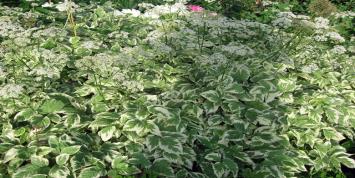 Сныть обыкновенная ВариегатаПестрые листья достигают 15 - 20 см в высоту. Листья фисташково-зеленые с белой каймой (у молодых листьев кайма кремовая). Цветет с середины июня около 2 недель белыми цветами в зонтиковидных соцветиях, которые декоративного интереса не представляют, более того, их следует удалять, так как из семян вырастет обычная сорная сныть. Использование: теневые цветники, бордюры.Сныть обыкновенная ВариегатаПестрые листья достигают 15 - 20 см в высоту. Листья фисташково-зеленые с белой каймой (у молодых листьев кайма кремовая). Цветет с середины июня около 2 недель белыми цветами в зонтиковидных соцветиях, которые декоративного интереса не представляют, более того, их следует удалять, так как из семян вырастет обычная сорная сныть. Использование: теневые цветники, бордюры.Сныть обыкновенная ВариегатаПестрые листья достигают 15 - 20 см в высоту. Листья фисташково-зеленые с белой каймой (у молодых листьев кайма кремовая). Цветет с середины июня около 2 недель белыми цветами в зонтиковидных соцветиях, которые декоративного интереса не представляют, более того, их следует удалять, так как из семян вырастет обычная сорная сныть. Использование: теневые цветники, бордюры.3020ОВСЯНИЦАОВСЯНИЦАОВСЯНИЦАОВСЯНИЦАОВСЯНИЦАОВСЯНИЦА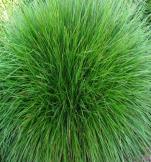 Овсяница Растение травянистое, однолетнее в некоторых случаях многолетнее, двудомное, относится к семейству злаковых. Стебли растения прямостоячие, достигает высоты до 120 см. Очень хорошо укореняется в землю, корень стойкий, глубокий. Лист  линейный, шероховатый иногда волосистый, различного цвета. Достигает ширины до 15 см. Соцветие растения сжатое, колосок с составом 2 -15 цветков. Колос неравный, зерно долгое. Цветущие виды цветут в основном летом3525РАЙГРАС БУЛЬБАНОСНЫЙРАЙГРАС БУЛЬБАНОСНЫЙРАЙГРАС БУЛЬБАНОСНЫЙРАЙГРАС БУЛЬБАНОСНЫЙРАЙГРАС БУЛЬБАНОСНЫЙРАЙГРАС БУЛЬБАНОСНЫЙ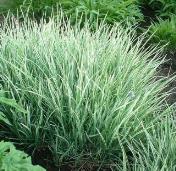 Райграс бульбоносныйНизкорослое растение семейства злаковых высотой до 50 см. Листья заостренные на концах, собраны в пушистую метелку, светло-зеленые с вертикальными белыми полосками. Предпочитает песчаные почвы, в жаркую погоду нуждается в обильном поливе, солнцелюбиво.4025ПРЯННО-АРОМАТИЧЕСКИЕПРЯННО-АРОМАТИЧЕСКИЕПРЯННО-АРОМАТИЧЕСКИЕПРЯННО-АРОМАТИЧЕСКИЕПРЯННО-АРОМАТИЧЕСКИЕПРЯННО-АРОМАТИЧЕСКИЕМЯТАМЯТАМЯТАМЯТАМЯТАМЯТА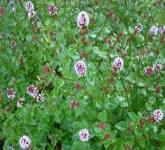 Мята перечная Относится к многолетним травянистым растениям, ее описание довольно простое. Полые, прямостоячие, ветвистые стебли вырастают от 30 см до 1 м в высоту. Бывают голыми и опушенными (волоски редкие и короткие,прижатые).

Мята перечная Относится к многолетним травянистым растениям, ее описание довольно простое. Полые, прямостоячие, ветвистые стебли вырастают от 30 см до 1 м в высоту. Бывают голыми и опушенными (волоски редкие и короткие,прижатые).

3020